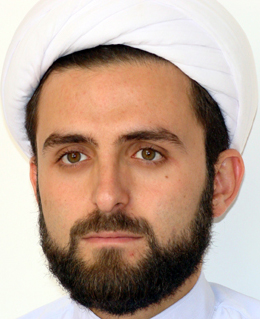 استادیار دانشکده معارف و اندیشه اسلامی- دانشگاه تهرانوحید واحد جوانمدرسی معارف(اخلاق و آشنایی با منابع اسلامی)تلفن دفتر:  +98 (21)پست الکترونیکی: vahedjavan@ut.ac.irتحصیلاتدوره دوم سطح - کارشناسی,1387,الهیات - فقه و اصول,حوزه علمیه قم
M.S,1389,مدرسی معارف اسلامی - اخلاق اسلامی,دانشگاه تهران
سطح4 حوزوی - خبرگان بدون مدرک,1393,الهیات - فقه و اصول,حوزه علمیه قم
زمینههای تخصصیو حرفهایسوابق کاري و فعالیت های اجراییاستاد مشاور فرهنگی و علمی-(از 1402)
مسئول پیگیری و هماهنگی دروس معارف دانشجویان بین الملل استان تهران-(از 1401)
نماینده هیأت اجرایی جذب اعضای هیأت علمی دانشگاه تهران در کارگروه بررسی توانایی علمی بخش اخلاق اسلامی-(از 1400)
فعالیت های علمیمقالات- عرفان کاربردی به مثابه دانشی جدید در مجموعه عرفان اسلامی. ریحانی سعید, واحد جوان وحید, محمدی منفرد بهروز (1402)., فصلنامه عرفان اسلامی, 22(85).

- ارائه الگوی شایستگی مدیران فرهنگی از دیدگاه نهج البلاغه. نیک زاده حمید, حاجی بابایی حمیدرضا, رضازاده عسگری زهرا, ولیخانی ماشاء الله, واحد جوان وحید (1402)., فصلنامه مسائل کاربردی تعلیم و تربیت اسلامی, 8(3).

- ارزیابی پیش‌فرض‌های خداشناسی از منظر برخی روشنفکران دینی در برداشت از قرآن کریم. علی زاده مریم, حاجی بابایی حمیدرضا, واحد جوان وحید (1402)., اندیشه نوین دینی, 19(74), 167-188.

- ارتباط انگیزش اخلاقی با قصد و نیت انجام فعل اخلاقی از منظر روانشناسی اخلاق دینی. غفاری جواد, محمدی منفرد بهروز, واحد جوان وحید, عسگری یزدی علی (1402)., پژوهش نامه اخلاق, 16(60).

- روایت تدریس اساتید شاخص و طراحی و تبیین مدلی اسلامی و ایرانی. واحد جوان وحید, تقی زاده سعیده (1401)., فصلنامه مطالعات الگوی پیشرفت اسلامی ایرانی, 10(3).

- ارزیابی پیش فرض های خداشناسی (آقای) محمد مجتهد شبستری در برداشت از قرآن کریم. واحد جوان وحید,  مریم علیزاده (1401)., اندیشه نوین دینی, 19(70).

- آسیب‌شناسی دیدگاه هرمنوتیکی محمد مجتهد شبستری در برداشت از قرآن. علیزاده مریم, حاجی بابایی حمیدرضا, واحد جوان وحید (1401)., مطالعات قرآنی و فرهنگ اسلامی, 6(2), 33-56.

- Comparing the Educational Commitment of Iranian and Top Global Universities with Emphasis on Medical Universities. Vahedjavan Vahid, تقی زاده سعیده (2022)., Educational Research in Medical Sciences, 11(1).

- Evaluating the Incongruity of Prohibiting the Use of Mass Destruction Weapons in Emergencies. Vahedjavan Vahid, Mirdamadi Seyed Mojtaba (2022)., journal of Contemporary Research on Islamic Revolution, 4(12), 149-167.

- ارزیابی دیدگاه آیت الله مصباح یزدی درباره وحدت وجود عرفانی. واحد جوان وحید, بهاری محمدرضا (1401)., انوار معرفت, 11(22), 101.

- آسیب‌شناسی دیدگاه هرمنوتیکی  مجتهد شبستری در برداشت از قرآن. علی زاده مریم, حاجی بابایی حمیدرضا, واحد جوان وحید (1401)., مطالعات قرآنی و فرهنگ اسلامی, دوره 6-(2).

- قوامیت مردان و تاثیر آن بر فعالیت اجتماعی زنان از منظر قرآن مجید. حاجی بابایی حمیدرضا, واحد جوان وحید, علیزاده مریم (1401)., پژوهشنامه معارف قرآنی, 13(48), 159 - 184.

- تجربه دینی از دیدگاه محمد مجتهد شبستری در بوته نقد. علی زاده مریم, حاجی بابایی حمیدرضا, واحد جوان وحید (1400)., نقد و نظر, دوره 26- ش 104(نقد و نظر).

- تجربه دینی از دیدگاه مجتهد شبستری در بوته نقد. حاجی بابایی حمیدرضا, واحد جوان وحید,  مریم علیزاده (1400)., نقد و نظر, 0/0(0).

- ارزیابی تزاحم ممنوعیت بکارگیری سلاح‌های کشتار جمعی با موارد اضطرار. واحد جوان وحید, میردامادی سید مجتبی (1400)., فصلنامه پژوهشهای معاصر انقلاب اسلامی, 3(11).

- آثار توحید عرفانی در مفهوم و رویکرد اعمال اخلاقی. واحد جوان وحید, شعیبی مهسا (1400)., پژوهش نامه اخلاق, 14(52).

- روشی نو در اثبات محتوای وحدت شخصی وجود. واحد جوان وحید, قاسمی علی, نیکخو سجاد (1399)., فصلنامه عرفان اسلامی, سال هفدم(65).

- ارزیابی حکم فقیهان معتقد به کفر و نجاست باورمندان به وحدت شخصی وجود. واحد جوان وحید (1398)., پژوهشنامه مذاهب اسلامی, سال ششم(دوازدهم).

- دوام یا انقطاع عذاب اخروی با رویکرد ارزیابی انتقادات حکیم طالقانی به حکما. واحد جوان وحید (1398)., فصلنامه حکمت اسلامی, 6(3).

- تحلیل مسأله عینیت و غیریت خدا با خلق در عرفان اسلامی با رویکرد ارزیابی اشکالات منتقدان. واحد جوان وحید, نیکو سجاد (1397)., فصلنامه عرفان اسلامی, 15(58), 111-125.

- وجود یا عدم بودن مظهر عرفانی. رمضانی حسن, واحد جوان وحید (1396)., انوار معرفت, 13(بهار و تابستان 96).

کنفرانس ها- سهم مراکز عظیم علمی در تاریخ تمدن اسلامی. ملکی فاراب ندا, طاهر محبوبه, شاکری ناصره, واحد جوان وحید (1402)., دانشگاه و تمدن نوین اسلامی, 28-28 اردیبهشت, تهران, ایران.

- بررسی نقش والدین به ویژه مادر در معنویت فرزندان در خانواده های تراز ایرانی اسلامی. ملکی فاراب ندا, حاجی عبد الباقی مریم, حسینیان سیمین, رمضانی ریحانه, طاهر محبوبه, واحد جوان وحید (1400)., یافته های نوین مناسبات دین و خانواده, 18-19 بهمن, ایران.

- اخلاق عرفانی در آموزش عالی. واحد جوان وحید (1400)., همایش ملی دانشگاه اخلاق مدار, 3-3 آبان, تهران, ایران.

- مخاطب شناسی آیات 16 تا 19 سوره مبارک قیامت. واحد جوان وحید (1396)., سومین کنگره بین المللی فرهنگ و اندیشه دینی, 20-21 فروردین, قم, ایران.

- ختم ولایت توسط امام مهدی (عج) از منظر محیی الدین ابن عربی. واحد جوان وحید (1396)., سومین کنگره بین المللی فرهنگ و اندیشه دینی, 20-21 فروردین, قم, ایران.

کتب - جرعه معرفت؛ ارزیابی برداشت های محمد مجتهد شبستری از قرآن کریم. حاجی بابایی حمیدرضا, علیزاده مریم, واحد جوان وحید, هاشم نژاد حسین (1402).

- اعیان ثابته در عرفان اسلامی ؛ (شرح فارسی بر اعیان ثابته از مقدمه قیصری بر فصوص الحکم). واحد جوان وحید (1402).

- اعیان در احوال؛ نقش معرفت و ایمان به اعیان ثابته در رضایت‌مندی از زندگی. توده فلاح فاطمه, واحد جوان وحید (1402).

- تزکیه توحیدی؛ تحریری از نقش توحید افعالی در تزکیه اخلاقی. خوب نژاد زهرا, واحد جوان وحید (1401).

- حدیث سهر ؛ نکات و خاطرات از عارفان، حکیمان و اندیشمندان در بیان آیت الله حسن رمضانی. واحد جوان وحید (1400).

- آشنایی با آداب و اسرار نماز. واحد جوان وحید (1400).

- فلسفه بلاها و شرور. واحد جوان وحید, صفری زهرا (1399).

- درجات انسان ؛ شرح مقامات عارفان. واحد جوان وحید, شعیبی مهسا (1399).

- دعا و کارکرد آن در زندگی. واحد جوان وحید, دی پور مرضیه (1399).

- امام مهدی در آیات قرآن کریم ناظر به نقد جریان های انحرافی. اسحاقیان درچه جواد, واحد جوان وحید, حیدری چراتی حجت (1399).

- رساله ای در شرح صلوات بر محمد و آل محمد. واحد جوان وحید, شعیبی مهسا (1398).

- درس نامه اخلاق در فضای مجازی. واحد جوان وحید (1398).

- وحدت وجود در عرفان اسلامی. واحد جوان وحید (1397).

- جرعه معرفت؛ پرسش و پاسخ درباره عرفان اسلامی. واحد جوان وحید (1396).

- رسائل اخلاقی. واحد جوان وحید (1396).

- آشنایی با علم اخلاق اسلامی. واحد جوان وحید (1395).

مجلاتپایان نامه ها و رساله ها- ارائه الگوی مدیریت فرهنگی  در جامعه اسلامی از منظر قران و نهج البلاغه ، حمید نیک زاده، وحید واحد جوان، دکتری،  1402/7/15 

- کارکردهای اخلاقی و عرفانی دعا، فرزانه اکبری پور، وحید واحد جوان، کارشناسی ارشد،  1402/6/27 

- بررسی دستورالعمل های محاسبه نفس در آثار عرفانی، منا لیراوی، وحید واحد جوان، کارشناسی ارشد،  1402/6/27 

- انگیزش اخلاقی در جامعه دانشجویی با تاکید بر آموزه های وحیانی، جواد غفاری، وحید واحد جوان، دکتری،  1402/5/30 

- ارزیابی تفاسیر و شروح نهج البلاغه پیرامون مسائل مربوط به زنان، الهه همتی، وحید واحد جوان، کارشناسی ارشد،  1402/11/30 

- عرفان کاربردی ،چیستی ،چرایی ،چگونگی .، سعید ریحانی، وحید واحد جوان، دکتری،  1402/11/30 

- نقش توحید افعالی در تزکیه اخلاقی از منظر آیات و روایات، زهرا خوب نژاد، وحید واحد جوان، کارشناسی ارشد،  1401/10/3 

- تحلیل و ارزیابی برداشت های  محمد مجتهد شبستری از قرآن کریم، مریم علی زاده، وحید واحد جوان، دکتری،  1400/8/15 

- تحلیل شاخصه های تربیت اخلاقی و عرفانی با تاکید بر حدیث عنوان بصری، سیدصادق حسنی، وحید واحد جوان، کارشناسی ارشد،  1400/6/29 

- مفهوم شناسی و مولفه های آداب اسلامی و نسبت آن با اخلاق، میلاد محمدی متین، وحید واحد جوان، کارشناسی ارشد،  1400/11/30 

- تجسس در امور پنهانی همسر از منظر فقه و اخلاق اسلامی، معصومه عینی گورجی، وحید واحد جوان، کارشناسی ارشد،  1400/11/30 

- تاثیر خشونت در تربیت کودک از منظر روایات اسلامی، سمانه طهانی، وحید واحد جوان، کارشناسی ارشد،  1400/11/25 

- نسبت خوبی و زیبایی در اندیشه علامه جعفری و استادمطهری، هما دیزبند، وحید واحد جوان، کارشناسی ارشد،  1399/7/30 

- آثار اخلاقی و تربیتی توحید عرفانی (وحدت وجود)، مهسا شعیبی، وحید واحد جوان، کارشناسی ارشد،  1398/6/31 

- بررسی وجدان اخلاقی در اندیشه علامه جعفری و استاد مصباح یزدی، معصومه حمیدی، وحید واحد جوان، کارشناسی ارشد،  1398/12/7 

- نقش باور به اعیان ثابته در رضایتمندی از زندگی، فاطمه توده فلاح، وحید واحد جوان، کارشناسی ارشد،  1398/11/28 

- زهد از دیدگاه محمد غزالی و علامه طباطبایی، سیدمحمدمهدی حسینی کوهساری، وحید واحد جوان، کارشناسی ارشد،  1397/7/11 

- توکل و تفویض از منظر خواجه عبدالله انصاری و غزالی و امام خمینی(ره)،  ، وحید واحد جوان، کارشناسی ارشد،  1397/11/30 

- تبیین لقائ الله از منظر تفاسیر عرفانی و عقلی، مریم دانشور، وحید واحد جوان، کارشناسی ارشد،  1397/11/30 

- موانع رشد اخلاقی از دیدگاه آیات و روایات با تاکید بر خود قریبی و عجب، زینب ریحانی جوزم، وحید واحد جوان، کارشناسی ارشد،  1397/11/29 

- ارزیابی  تطبیقی را ه های در مان رذایل اخلاقی از منظر عرفان اسلامی و روان شناسی، مرضیه دی پور، وحید واحد جوان، کارشناسی ارشد،  1397/10/29 

